Учащиеся МАОУ СОШ №17 возложили цветы к памятнику Сафонова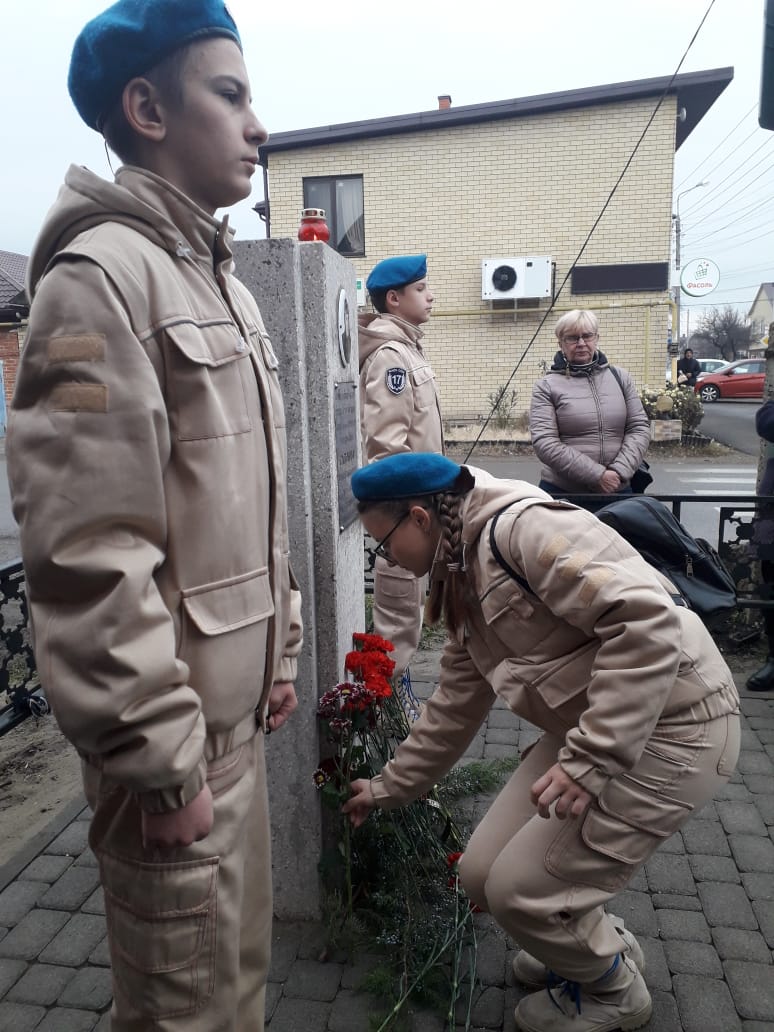 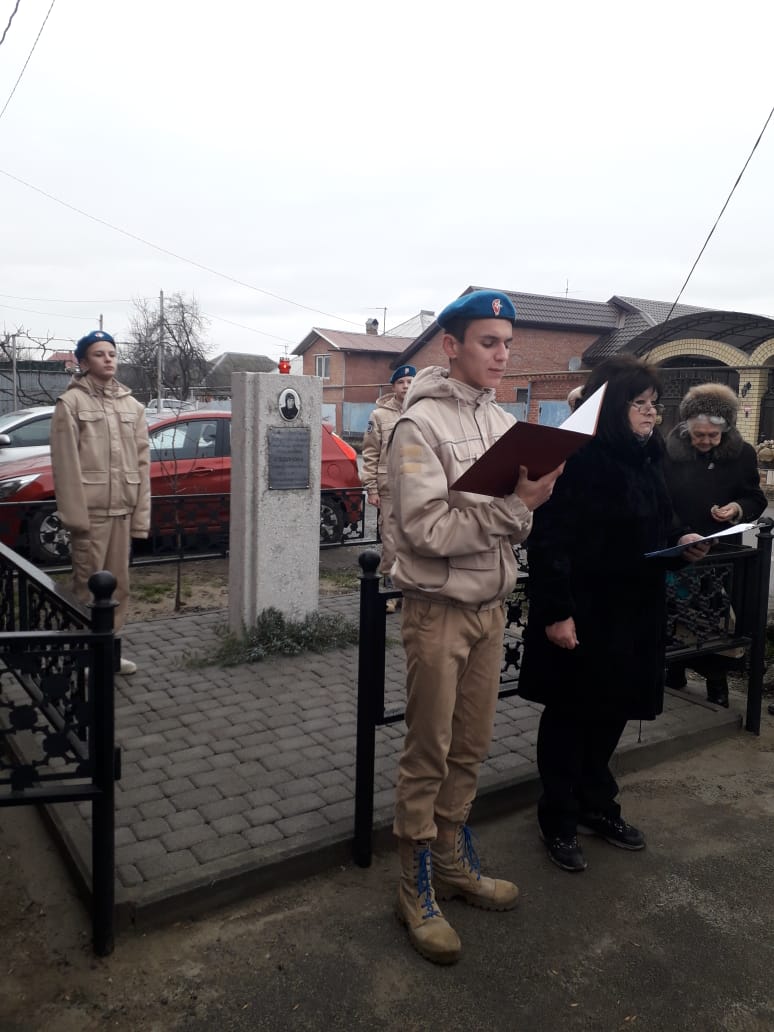 